Acompanhamento dA aprendizagemAvaliação 1. Do que as plantas precisam para viver?_________________________________________________________________________________________________________________________________________________________________________________________________________2. Assinale a alternativa que não pode ser utilizada para considerar uma planta um ser vivo.a) A planta se desenvolve.b) A planta se reproduz. c) A planta dorme.d) A planta respira.3. Observe a ilustração a seguir. 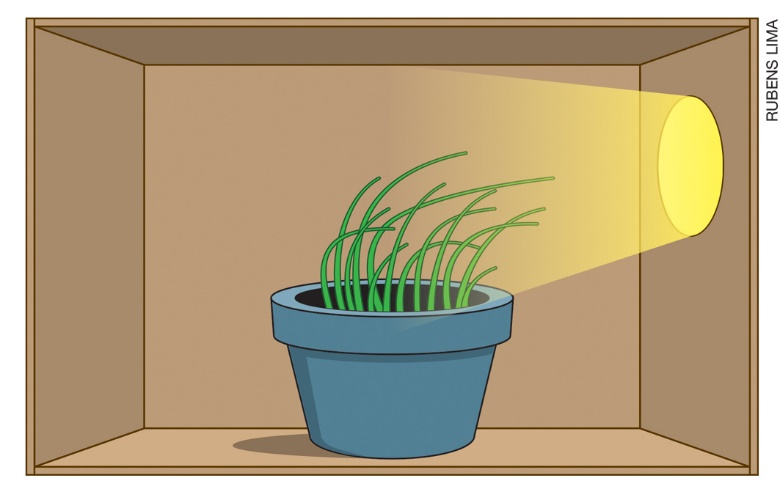 OS ELEMENTOS DA IMAGEM NÃO ESTÃO NA MESMA PROPORÇÃO. CORES-FANTASIA. Por que a planta está crescendo em direção à luz?_________________________________________________________________________________________________________________________________________________________________________________________________________4. De onde as plantas retiram os nutrientes necessários para a sua sobrevivência?a) Do ar.b) Do asfalto.  c) Da luz.d) Do solo.5. O que pode acontecer com uma semente na ausência total de luz?a) A semente germinará e produzirá flores.  b) A semente não germinará. c) A semente poderá germinar, porém, a planta se desenvolverá pouco.  d) A semente germinará e se desenvolverá com muitas folhas verdes.6. Indique o nome das partes da planta a seguir.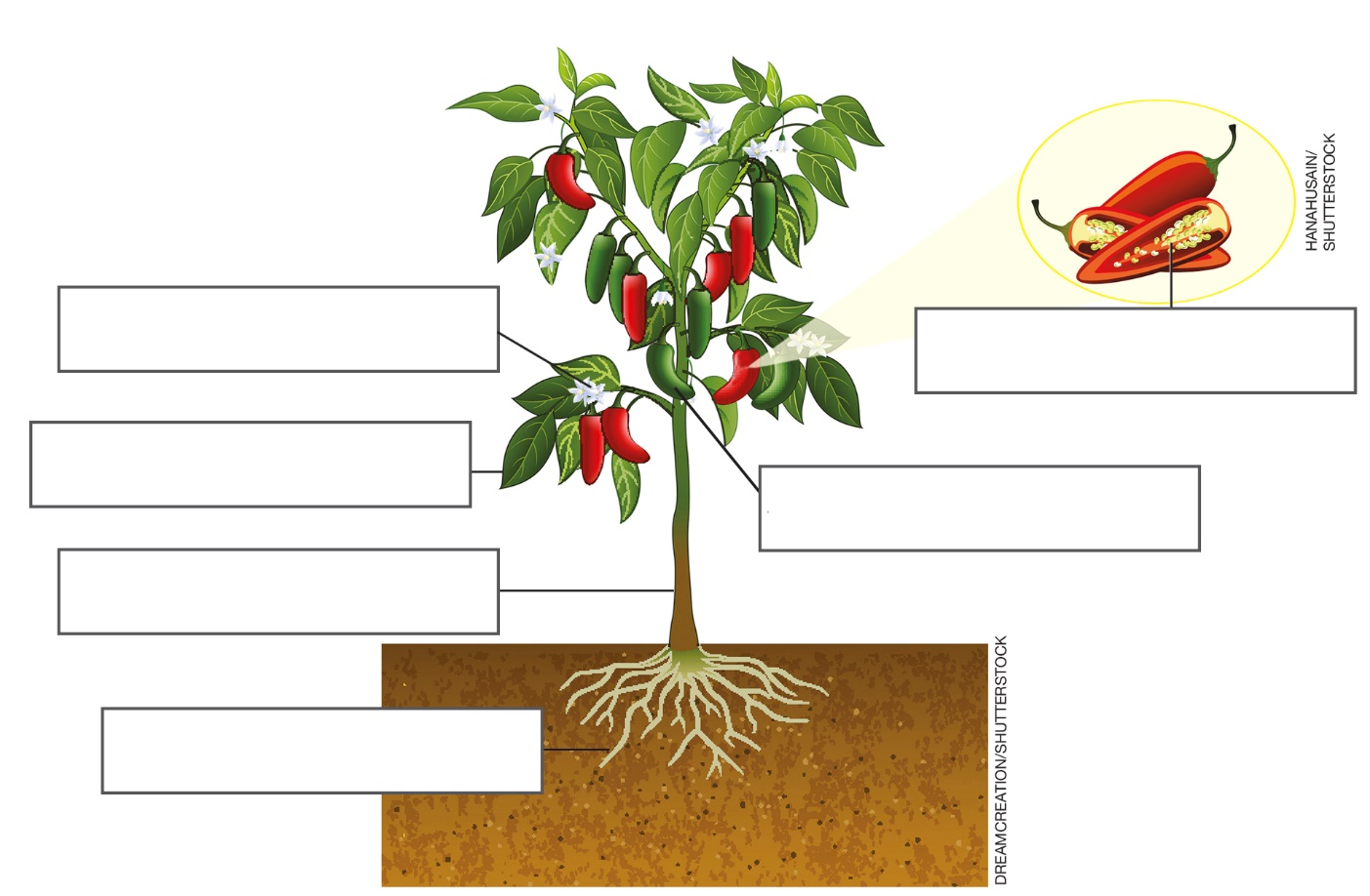 OS ELEMENTOS DA IMAGEM NÃO ESTÃO NA MESMA PROPORÇÃO. CORES-FANTASIA. 7. Quais partes da planta estão relacionadas à reprodução?a) Flores, frutos e sementes.b) Raiz e frutos.c) Folhas e flores.d) Somente as folhas.8. Relacione as partes da planta com suas funções:1. Fixam a planta no solo e absorvem água e nutrientes.2. Estão relacionadas à reprodução e podem ter cores e tamanhos variados.3. Sustenta a planta e transporta nutrientes entre as raízes e as folhas.4. São responsáveis pela produção de alimento da planta.5. Surgem a partir das flores.6. Estão protegidas dentro dos frutos.OS ELEMENTOS DA IMAGEM NÃO ESTÃO NA MESMA PROPORÇÃO. CORES-FANTASIA. 9. Desenhe o ciclo de vida de uma planta. 10. Complete a frase com as palavras do quadro.A polinização é o transporte do ___________________ de uma ___________________ para outra. Alguns animais, como as _________________, transportam pólen. Eles são chamados de ________________________.11. Observe a lista de compras da família de Gustavo. . 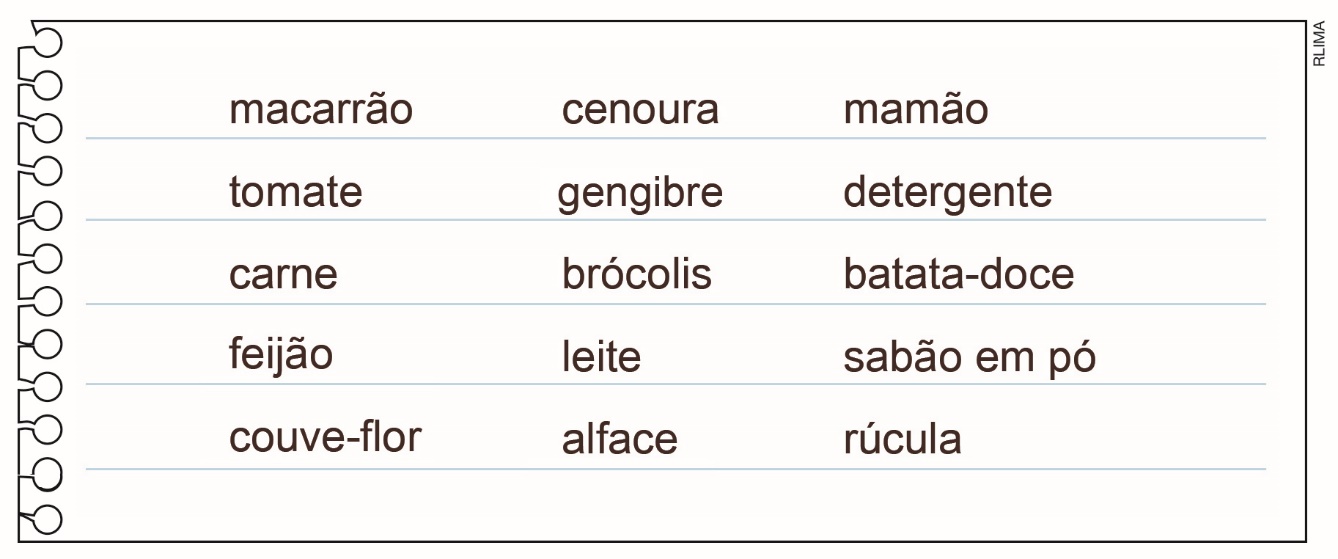 Organize na tabela abaixo as plantas da lista de compras de acordo com as partes comestíveis. 12. Assinale o objeto que não é feito a partir de uma planta.13. Qual objeto é feito a partir de uma planta?a) Computador.b) Borracha.c) Celular.d) Caneta.14. Complete a cruzadinha usando as palavras que faltam nas frases. 1. As plantas estão presentes de várias formas no dia a dia das pessoas.2. O ___________________ é usado como combustível para automóveis.3. O ___________________ é usado na construção de casas de pau a pique.4. A ___________________ , além de ser usada na construção de casas, barcos e outros objetos, é utilizada como combustível para aquecer as casas.5. Um dos tipos de tecido é feito a partir do ___________________.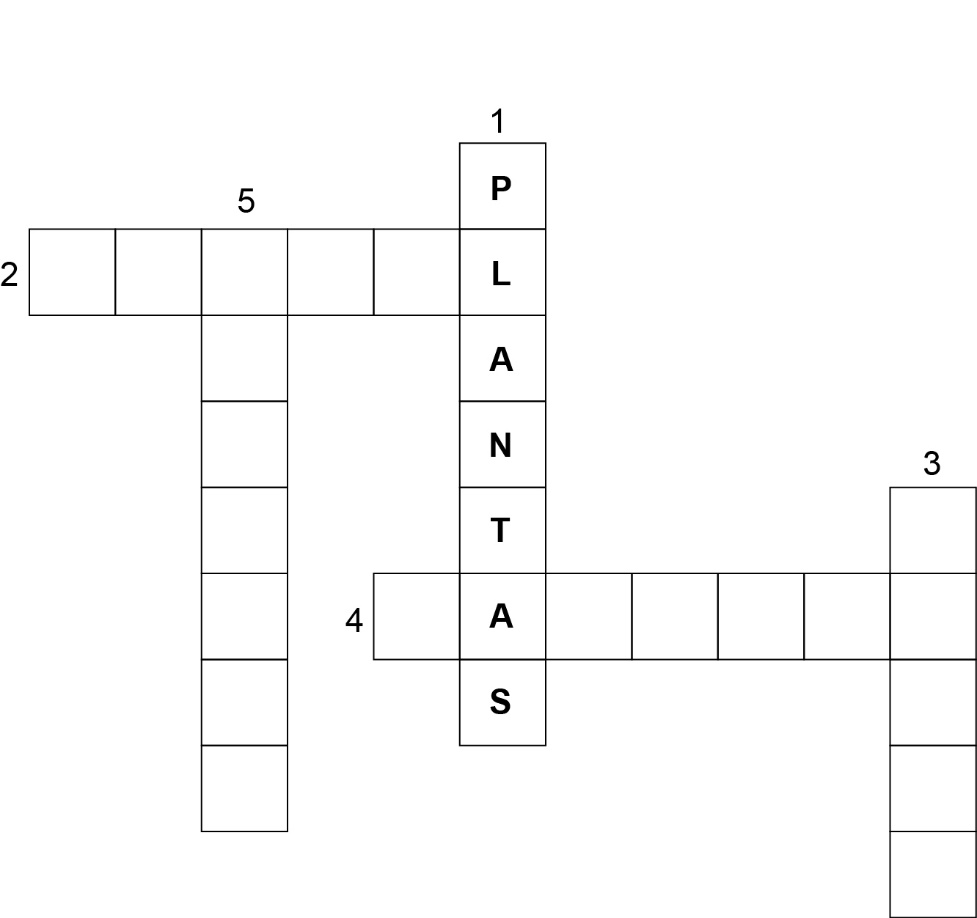 15. Marque (V) para verdadeiro ou (F) para falso nas afirmações abaixo:(     ) As plantas são encontradas somente nos ambientes terrestres.(     ) A maioria das plantas nasce de uma semente.(     ) O feijão, a mandioca e a couve-flor são sementes usadas na alimentação.(     ) As plantas servem de alimento apenas para os seres humanos. Nome: ___________________________________________________________________Turma: _______________________________  Data: ______________________________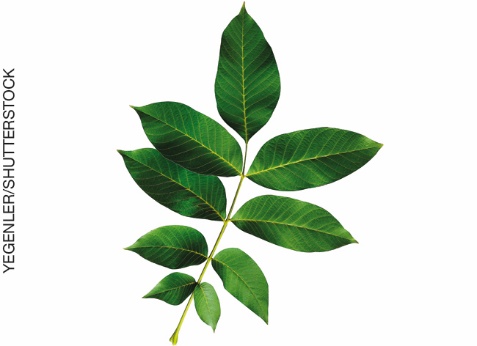 (          )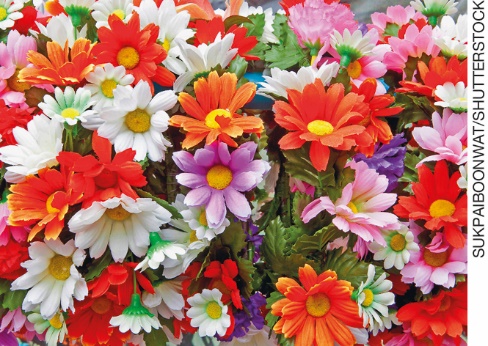 (          )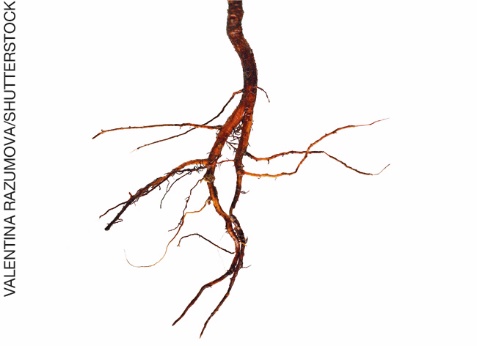 (          )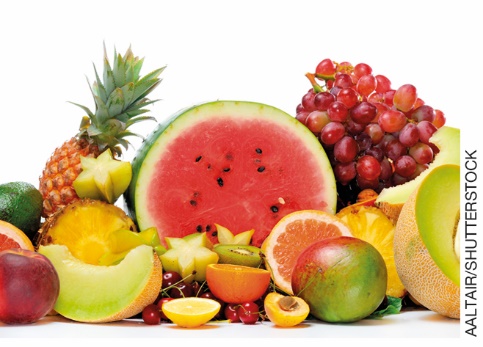 (         )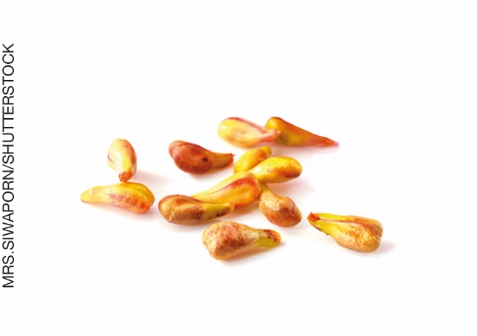 (          )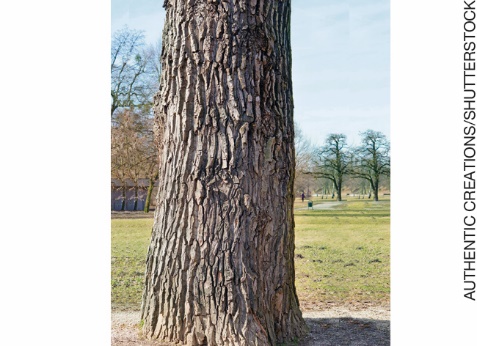 (          )flor                     pólen                  polinizadores                    abelhasRaízesCaulesFolhasFloresFrutosSementesa) 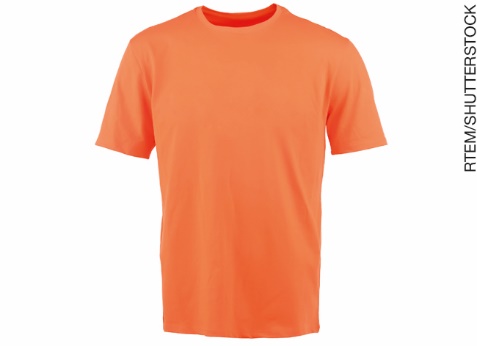 b)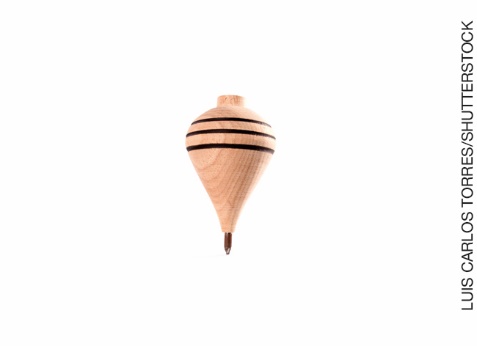 c)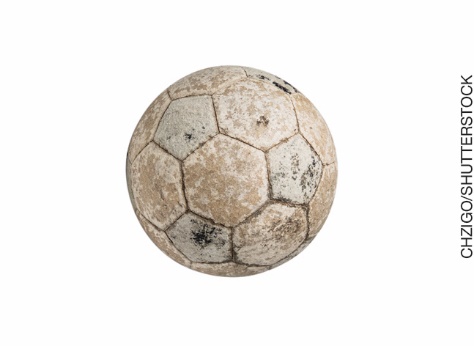 d) 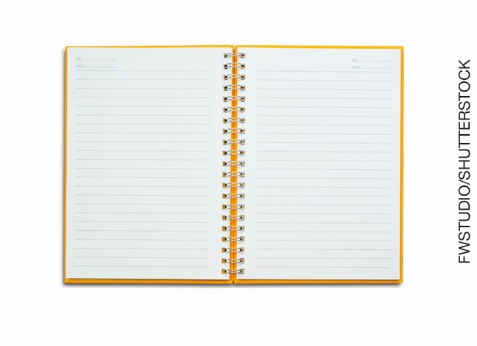 